НАКАЗПО ГАННІВСЬКІЙ ЗАГАЛЬНООСВІТНІЙ ШКОЛІ І-ІІІ СТУПЕНІВПЕТРІВСЬКОЇ РАЙОННОЇ РАДИ КІРОВОГРАДСЬКОЇ ОБЛАСТІвід 19 березня 2019 року                                                                                               № 63с. ГаннівкаПро участь у відкритих змаганнях із футзалу серед працівників закладів На виконання наказу начальника відділу освіти райдержадміністрації від 19 березня 2019 року № 54 «Про проведення відкритих змагань із футзалу серед працівників закладів і установ освіти району»НАКАЗУЮ:1. Заступнику директора з навчально-виховної роботи Ганнівської загальноосвітньої школи І-ІІІ ступенів ЩУРИК О.О., заступнику завідувача з навчально-виховної роботи Володимирівської загальноосвітньої школи І-ІІ ступенів, філії Ганнівської загальноосвітньої школи І-ІІІ ступенів ПОГОРЄЛІЙ Т.М., заступнику завідувача з навчально-виховної роботи Іскрівської загальноосвітньої школи І-ІІІ ступенів, філії Ганнівської загальноосвітньої школи І-ІІІ ступенів БОНДАРЄВІЙ Н.П. забезпечити за можливості участь команд у змаганнях із футзалу 23 березня 2019 року на базі спортивного комплексу комунального закладу «Петрівське навчально-виховне об’єднання «загальноосвітня школа І-ІІІ ступенів – гімназія» згідно з Умовами (додаток).2. Контроль за виконанням даного наказу покласти на заступника директора з навчально-виховної роботи Ганнівської загальноосвітньої школи І-ІІІ ступенів. ГРИШАЄВУ О.В, завідувача Володимирівської загальноосвітньої школи І-ІІ ступенів, філії Ганнівської загальноосвітньої школи І-ІІІ ступенів МІЩЕНКО М. І., на завідувача Іскрівської загальноосвітньої школи І-ІІІ ступенів, філії Ганнівської загальноосвітньої школи І-ІІІ ступенів ЯНИШИНА В.М. Директор школи                                                                                          О.КанівецьЗ наказом ознайомлені:                                                                          О.ЩурикО.ГришаєваВ.ЯнишинМ.МіщенкоН.БондарєваТ.ПогорєлаДодатокдо наказу директора школивід 19.03.2019 року № 63Умови проведення відкритих змагань із футзалу серед працівників закладів і установ освіти районуМета та завдання	Відкриті змагання із футзалу серед працівників закладів і установ освіти району проводиться з метою:упровадження фізичної культури у повсякденне життя, популяризації здорового способу життя, активізації фізкультурно-оздоровчої та спортивно-масової роботи серед працівників закладів і установ освіти району.  Керівництво проведення змаганьЗагальне керівництво організацією та проведенням змагань із футзалу здійснює відділ освіти райдержадміністрації та райком профспілки працівників освіти і науки України.Безпосереднє проведення змагань покладається на суддівську колегію, затверджену наказом відділу освіти райдержадміністрації.Учасники змаганьДо участі у відкритих змаганнях із футзалу допускаються збірні футбольні команди працівників закладів і установ освіти району. Футбольні команди не можуть мати у своєму складі легіонерів (особу що не є представником організації підприємства чи установи). Склад команди: 4 чол. Зустріч проводиться з 2-х таймів по 10 хв. Система проведення буде вирішена суддівською колегією залежно від кількості заявлених команд. НагородженняКоманди, які посіли І, ІІ і ІІІ місця у змаганнях нагороджується цінними подарунками та спільними грамотами відділу освіти райдержадміністрації та райкому профспілки працівників освіти і науки України . Команди, які не посіли призові місця нагороджуються, спільними дипломами відділу освіти райдержадміністрації та райкому профспілки працівників освіти і науки України.Термін та умови подання заявокЗаявки на участь у змаганнях із футзалу серед працівників закладів і установ освіти району подаються у відділ освіти райдержадміністрації до 22 березня 2019 року.Складсуддівської  колегії та секретаріату відкритих змагань із футзалу серед педагогічних працівників загальноосвітніх навчальних закладів району Суддівська колегіяПалян Володимир Маружанович	- вчитель фізичної культури комунального закладу «Петрівське навчально-виховне об’єднання «загальноосвітня школа І-ІІІ ступенів-гімназія», голова колегії; Чудний Олег Васильович		- учитель фізики Петрівської загальноосвітньої школи І-ІІІ ступенів, член колегії;Янишин Валерій Миколайович		- учитель  фізичної культури Іскрівської загальноосвітньої школи І-Ш ступенів, філії Ганнівської загальноосвітньої школи І-ІІІ ступенів, член колегіїСекретаріат Чорнопольський Сергій Валентинович	- учитель фізичної культури  Петрівської загальноосвітньої школи І-Ш ступенів;Кононенко Володимир Миколайович      	- вчитель фізичної культури Луганської загальноосвітньої школи І-ІІІ ступенів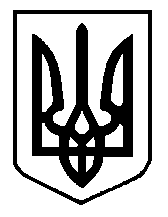 